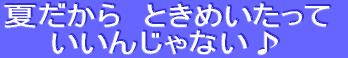 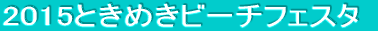 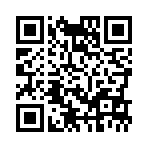 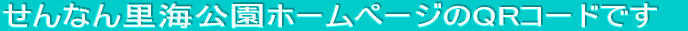 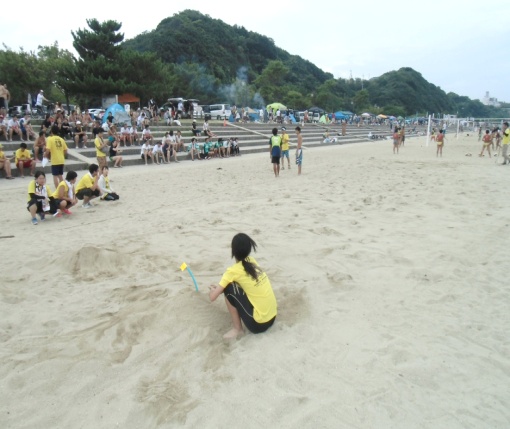 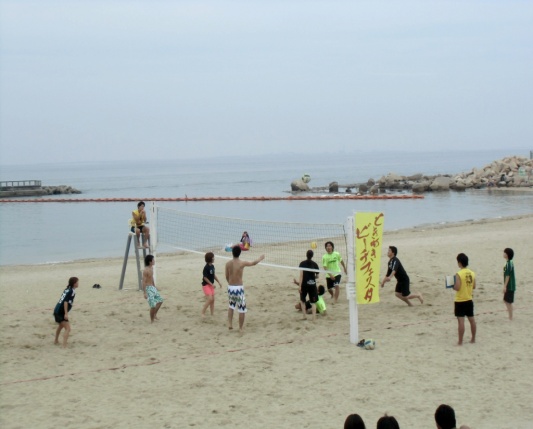 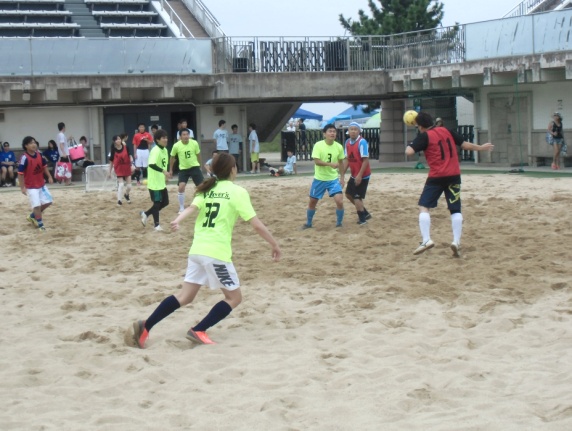 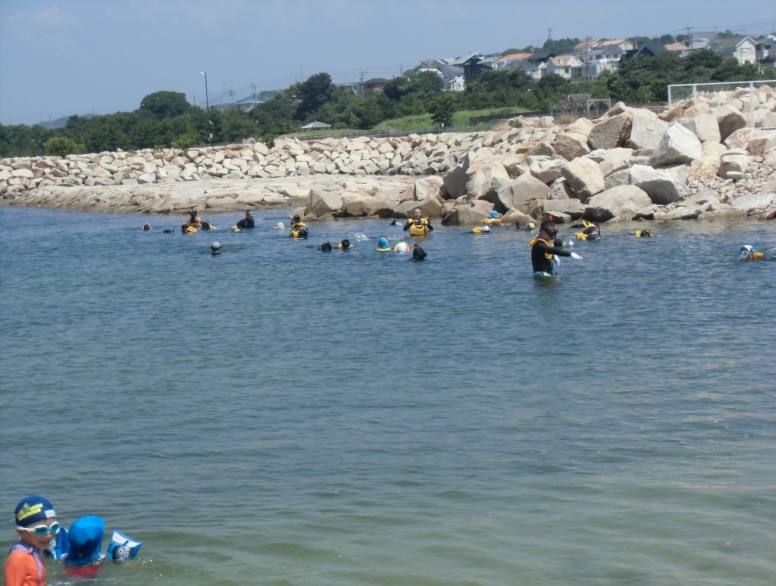 ビーチサッカー（4人制）　　　　　　　　ビーチバレー（4人制）　　　　　　　　　　ビーチフラッグ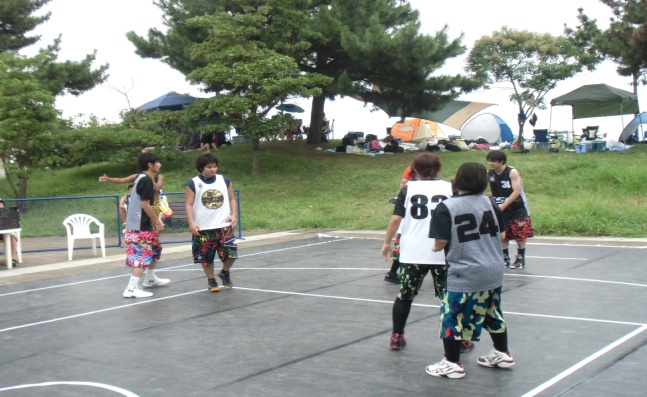 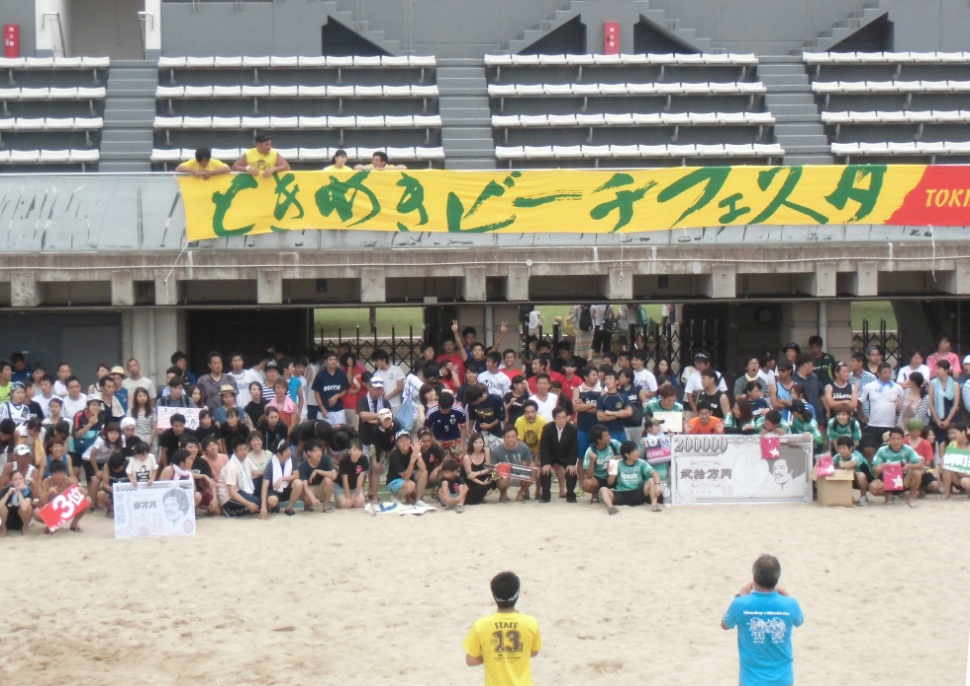 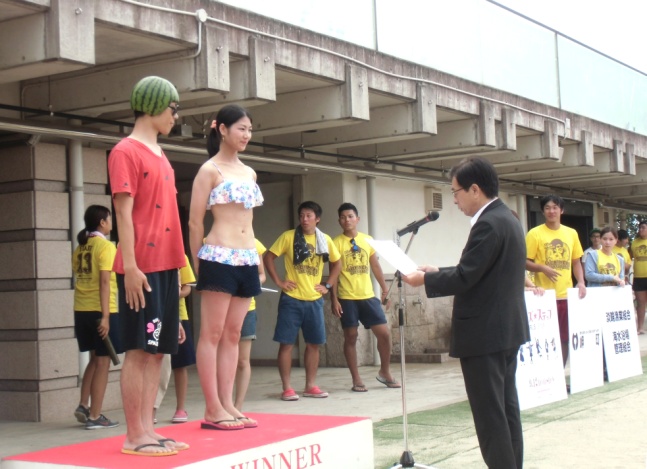 　　　　岬町長も入った表彰式後の記念撮影です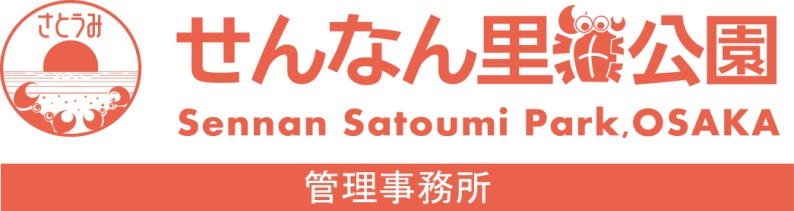 